Stress Management Guidance1. 	IntroductionThis Guidance supports the University’s Stress Management Policy by providing tools, checklists and resources which will help managers and other duty holders implement the Policy.  This Guidance is also available as a web resource.2. 	Who is the Guidance aimed at?The guidance is aimed at those identified in the University’s Stress Management Policy as being responsible for specific duties related to managing stress. This includes all members of staff (including Post Graduate Researchers) that work for the University.3. 	GuidanceToolkit for Supervisors, Line Managers and Managers The Stress Risk Assessments described in the Policy can be completed as a generic risk assessment or for an individual. There is also guidance available for managers on how to carry out Stress Risk Assessments.	Stress Risk AssessmentsFlowchart of the process of stress risk assessments for processes, roles and teamsFlowchart of the process for an individual stress risk assessmentRisk Assessment templates Carrying out Risk Assessments Guidance on mental health for Managers A guidance document is also available which covers Mental Wellbeing at work in more detail. This provides staff and managers with guidance about creating a mentally healthy workplace. Advice to managers on mental ill health conditions Mental Health SupportThe HSE Competency Indicator tool developed by the HSE referenced in the Stress Management Policy, is below. This is intended to help managers to reflect on the competencies needed to deal with work related stress and whether they would benefit from any professional development in any areas.Stress Management Competency indicator tool Monitoring and AuditingFurther information and the link to the HSE’s Stress Indicator Tool, which can be useful to survey groups of staff by location or role to identify any areas, within the Management Standards, where additional attention or mitigation may be indicated.HSE Management Standards Indicator ToolHSE Further GuidanceGuidance on the Management Standards – Are you doing enough?Talking Toolkit Management StandardsTackling work-related stress using the Management Standards approach - A step-by-step workbook  Action Plan Template with a worked example for demandsAdvice for managers on mental ill health conditions has been developed by the HSE to guide managers on the actions to take. Templates, checklists and worked examplesUsing the Management Standards; a checklist to aid risk assessmentWorked example of a stress risk assessmentChecklist to aid a discussion on work related stressors; between a Line Manager and employee (based on HSE’s Return to Work Questionnaire)Using the HSE Management Standards; a checklist to aid risk assessmentExample Stress Risk AssessmentGENERAL HEALTH AND SAFETY RISK ASSESSMENT FORMRisk Assessment GuidanceRisk Scoring SystemThe scoring system is provided as a tool to help structure thinking about assessments and to provide a framework for identifying which are the most serious risks and why.The overall level of risk is then calculated by multiplying the two scores together.Risk Level = Consequence / Severity x Likelihood (C x L)The Initial Risk Rating is the level of risk before control measures have been applied or with current control measures in place. The Residual Risk is the level of risk after further control measures are put in place.Checklist to aid a discussion on work-related stressors between a Line Manager & employee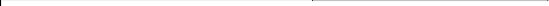 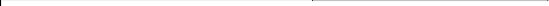 (Based on HSE’s Return to Work Questionnaire)4.	Relevant Training coursesInformation on all of the courses identified below as developing the skills and knowledge to manage stress can be accessed from: https://intranet.birmingham.ac.uk/staff/development/Index.aspx apart from IT training which can be accessed from: https://intranet.birmingham.ac.uk/it/training/Training-courses.aspxPersonal Effectiveness SkillsAssertivenessDeveloping as a ResearcherDeveloping as a TeacherHaving effective 121’sManaging difficult conversationsResilienceManagement SkillsCoaching skills for managersILM Leadership and Management (levels 3 & 5)Interview SkillsIOSH Managing SafelyLeading ChangeManagement & Leadership DevelopmentRecruitment and SelectionRisk AssessmentPeople Management Toolkit – coming soonPDR training (reviewer)Team Leader developmentUnconscious biasSkills for LifeHands-on Financial planningIT trainingPresentation skillsTime ManagementWriting Business necessary Minutes & NotesInduction ProgrammeCentral induction canvas course and all staff receive local induction within their Budget CentreMandatory Update trainingGDPRHealth & Safety InductionFire Awareness trainingInformation Security trainingEquality & Diversity5.	Internal Sources of SupportHR Wellbeing Services comprises a wide range of benefits, services and facilities to support employees to stay healthy and happy at work. These include Employee Support and Occupational Health services. The full list of Wellbeing Services can be accessed on the intranet: https://intranet.birmingham.ac.uk/hr/wellbeing/workhealth/index.aspxEmployee Support is available to support staff with work and personal issues.  Both the Citizens Advice and Employee Assistance Programme (EAP) operate their own confidential practices.  Support available includes:EAP – helpline, counselling, lifestyle advice, My Healthy Advantage app and Web Portal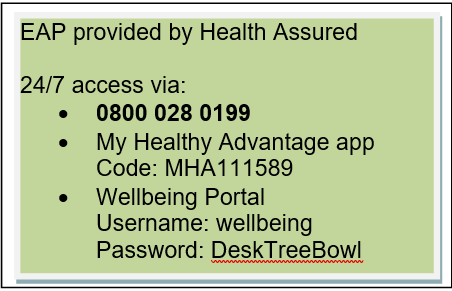 Citizens Advice: https://intranet.birmingham.ac.uk/hr/wellbeing/workhealth/index.aspxOccupational Health offers objective professional advice in a neutral capacity to the University of Birmingham employees and managers to assist the University in maintaining the health of employees at work.  It also assists individuals in remaining at or returning to work should they experience work-related stress or any other health condition.Management referrals can be made through the HR Service Portal.  Further information can be found on the Wellbeing Services intranet page https://intranet.birmingham.ac.uk/hr/wellbeing/workhealth/index.aspx;A Quick Guide to making a Referral to Occupational Health has been developed by Human Resources and can be found on the HR Quick Guides (birmingham.ac.uk) page.People and Organisation Development (POD) run a number of training courses for staff at the University of Birmingham.  Some of the courses are relevant to supporting wellbeing in the workplace, e.g. resilience and mindfulness courses.  Courses can be viewed and booked online.  POD also facilitate coaching which can be helpful in enabling staff to work in an effective and comfortable way. POD are also developing a People Management Toolkit to inform and support line managers and their direct reports, further information will be published, as the toolkit is finalised through the intranet on https://intranet.birmingham.ac.uk/staff/development/index.aspx.Human Resources can offer support to managers when the outcomes of Stress Risk Assessments might require practical changes to staffing levels or roles.  More information and support can be accessed through the intranet https://intranet.birmingham.ac.uk/hr/index.aspx.The Chaplaincy welcomes all staff and students regardless of whether they are religious or not.  It offers an inclusive space for prayer, meditation, relaxation and worship.  The chaplains can provide pastoral support that is independent of the University structures academic procedures.  More information isavailable through the intranethttps://intranet.birmingham.ac.uk/as/studentservices/chaplaincy/index.aspx.Trade Union Health & Safety Reps, as recognised by the University, further information on how they can support staff members can be found through the intranet:https://intranet.birmingham.ac.uk/hr/wellbeing/worksafe/safetyreps/safetyreps.aspx  Other useful linksMental Health Support: https://intranet.birmingham.ac.uk/hr/wellbeing/workhealth/Mental-Health-Support.aspxMental Health in the Workplace: https://intranet.birmingham.ac.uk/hr/wellbeing/workhealth/mental-health-and-the-workplace.aspxPDR (Performance and Development review scheme): https://intranet.birmingham.ac.uk/hr/employment/pdr/index.aspxGrievance Process: https://intranet.birmingham.ac.uk/hr/employment/conflict/grievance.aspxDisciplinary process: https://intranet.birmingham.ac.uk/hr/employment/conflict/disciplinary.aspxAbsence Monitoring and Attendance Procedure for Support Staff: https://intranet.birmingham.ac.uk/hr/documents/public/absence-monitoring.pdfEquality and Diversity: https://www.birmingham.ac.uk/university/about/equality/index.aspxOther relevant policiesThe University has a number of other employment policies and procedures which assist with minimising the risks of stress and promoting a safe and supportive working environment: including:Health and Safety policy UHSP/0/10: https://intranet.birmingham.ac.uk/hr/documents/public/hsu/hsupolicy/0uhsp.pdfHarassment, Bullying and Victimisation procedures: https://intranet.birmingham.ac.uk/as/studentservices/conduct/harassment/index.aspxGrievance Procedure: https://intranet.birmingham.ac.uk/hr/documents/staff/managers/disciplinary- investigation.pdfFor sick leave and sick pay procedures: https://intranet.birmingham.ac.uk/hr/leave/health/sick-leave.aspxFlexible working procedures, parental leave, compassionate leave and time off for dependents procedures. https://intranet.birmingham.ac.uk/hr/leave/index.aspStudent Services: Stress, resilience and work-life balance https://intranet.birmingham.ac.uk/student/taking-care-of-yourself/stress.aspxMental Health Information for staff: https://intranet.birmingham.ac.uk/as/studentservices/disability/mentalhealth/staffinfo.aspx6.	External Sources of Support on StressHealth & Safety Executive website:https://www.hse.gov.uk  http://www.hse.gov.uk/stress Tackling work-related stress using the Management Standards approachWorking together to reduce stress – a guide for employees ACAS: Stress at work Booklet: http://www.acas.org.uk/media/pdf/l/m/B18_1.pdfRemploy Mental Health Support Service: https://www.remploy.co.uk/about-us/current-programmes/access-work-mental-health-support-service  Chartered Institute for Personnel and Development (CIPD):Stress in the workplaceSupporting mental health at workMental Health England:“Address your stress” toolkitMIND LEAFLET: Manage stress: https://www.mind.org.uk/information-support/types-of-mental-health-problems/stress/signs-of-stress/https://www.mind.org.uk/workplace/mental-health-at-work/taking-care-of-your-staff/employer-resources/wellness-action-plan-download/line-managers-guide-form/Help with non-work stressorsAlcohol: Drinkline. Help for anyone worried about their own or someone else's drinking. 0300 123 1110Bereavement: Cruse Bereavement Care. Help for bereaved people and people caring for bereaved people. 0844 477 9400 email: helpline@cruse.org.uk and web: https://www.cruse.org.uk Carers: Carers UK. Advice and information for all carers. 0808 808 7777Disability: DIAL. UK network of disability information and advice services run by people with experience of disability 01302 310 123Domestic violence: Women's Aid and REFUGE offer a joint helpline for practical advice and support for people experiencing domestic violence. 0808 200 0247Drugs: National Drugs Helpline. For drug users, their families, friends and carers. 0800 77 66 00 FRANK: helps you find out everything you want to know about drugs. For friendly advice in confidence.Equality: EASS: Equality Advisory Support Survey. The Helpline (0808 800 0082) advises and assists individuals on issues relating to equality and human rights, across England, Scotland and Wales.Emotional crisis: Samaritans. Confidential, emotional support for anyone in a crisis. Tel: 08457 909090 jo@samaritans.org   Family: Family Lives. Helpline for the parents and carers of children. 0808 800 2222Money: National debtline. Help for anyone in debt or worried they may fall into debt. 0808 808 4000Older people: Age UK. For older people, their families and people working with them. 0800 169 6565Relate: Provides couples counselling for breakdown within relationships. 0300 100 1234  https://www.relate.org.uk/Social welfare: Shelter. Helpline for anyone facing a housing emergency. 0808 800 4444 Young people: Childline. Help for children and young people in danger, distress or with any problem. 0800 1111 NSPCC: For anyone worried about a child at risk of abuse. 0808 800 5000 Support for mental health problemsAnxiety UK:  Anxiety UK works to relieve and support those living with anxiety disorders. 08444 775 774Dealing with Depression: Dealing with Depression is an online forum that provides a friendly and safe place for people to share information and talk about their experiences of depression.Mental Health Helplines Partnership Project: The Telephone Helplines Association's website lists a number of different mental health telephone services.Mind Infoline: The Mind Infoline service is run by a dedicated team of specialists, responding to more than 20 000 enquiries a year. Topics range from types of mental distress, where to get help and drug treatments, to alternative therapies and who's who in mental health services and advocacy. 0300 123 3393 (Open Monday to Friday 9am to 6pm except for bank holidays) or text 86463NHS: The NHS in England and Wales offers people medical information and advice by phone or over the internet. They can also refer callers to various self-help and support organisations. 111. In Scotland, contact NHS 24 on 111Rethink Mental Illness’ National Advice and Information Service: Rethink Mental Illness’ National Advice and Information Service provides expert advice and information on issues that affect the lives of people coping with mental illness. 0300 5000 927 (Open Monday to Friday 9:30am to 4pm)SANEline: Support, information and advice for anyone affected by mental health problems (Open 6pm to 11pm every day) 0845 767 8000SANEmail: SANEmail runs alongside SANEline to provide an additional channel of support to those affected by mental health issuesSuicidal Ideation support https://www.stayingsafe.net/The Mental Health Foundation: The Mental Health Foundation provides information, carries out research, campaigns and works to improve services for anyone affected by mental health problems, whatever their age and wherever they live.Groups and CommitteesUniversity Health and Safety Executive Group (UHSEG)College and Professional Services Health and Safety Management CommitteesOccupational Health Advisory Group (OHAG)Joint Safety Advisory Committee (JSAC)Duty holdersHeads of College, Directors of Professional Services DepartmentsSenior ManagersSupervisors, Managers, and Line ManagersEmployees including Post Graduate ResearchersSupportHR Workplace WellbeingContracted Employee Assistance Programme (EAP)HR People and Organisational Development (POD)HR Advisory Services and other areas of HR Student ServicesExternal agenciesHSE Stressor and Aspects of Work to ConsiderCommentsDemands of the jobIs the amount of work that people are required to undertake adequate and achievable?Do people’s skills and abilities match their job demands and are opportunities provided for them to develop knowledge and skills?Is appropriate training provided for the job/s (including training whenjob requirements change or new technology is introduced)?Are people clear about how their job contributes to the overall function of the Department or College and how it links with other jobs?Are regular meetings held with individuals to discuss work Plans and address their concerns?Control of the work environmentAre employees encouraged to use their skills and initiativeAre employees encouraged to give feedback and involved in decision-making and how the work is carried outIs the PDR process used to encourage development of new skills and to undertake new and challenging pieces of work, agreeing personal objectives, training and development plansIs important University wide information regularly communicated toemployeesSupport to do the jobDo employees know what support is available and how and when to access it?Do employees know how to access the required resources to do their job?Are employees provided with regular constructive feedback?Are one to one meetings held so that employees have the opportunity to raise any issues and express concerns confidentially?Are employees PDR’s conducted in a timely manner?Relationships within the workplaceAre positive behaviours provided at work to avoid conflict and ensure fairness?Is the sharing of information, relevant to their work, encouraged with and between employees?Are employees familiar with policies and procedures to prevent andresolve unacceptable behaviours and where to access them?Is the environment one where employees feel safe to report unacceptable behaviour?Role within the UniversityIs sufficient clear information provided to enable employees to understand their role and responsibilities?Do employees have an up to date job description?Are there mechanisms for concerns to be raised about uncertainties or conflicts they may have in their roles and responsibilities?SiteDepartmentVersion / Ref No.Activity LocationActivity Description Work Related Stress Work Related Stress Work Related Stress Work Related StressAssessorAssessment DateDate of Assessment ReviewAcademic / Manager NameAcademic / Manager SignatureHazard AssessmentHazard AssessmentHazard AssessmentHazard AssessmentControl AssessmentControl AssessmentControl AssessmentControl AssessmentControl AssessmentControl AssessmentControl AssessmentControl AssessmentControl AssessmentControl AssessmentActionsActionsActionsHazard CategoryHazards IdentifiedWho might be harmed?StaffStudentsContractors  OthersHow might people be harmed?Existing Control MeasuresInitial Risk RatingInitial Risk RatingInitial Risk RatingAre these adequate?Yes/NoChanges to/ Additional ControlsResidual Risk RatingResidual Risk RatingResidual Risk RatingResidual Risk RatingOwnerDue DateAction CompleteHazard CategoryHazards IdentifiedWho might be harmed?StaffStudentsContractors  OthersHow might people be harmed?Existing Control MeasuresSLRAre these adequate?Yes/NoChanges to/ Additional ControlsSLRDue DateAction CompleteOrganisationalDemandsStaffStaff unable to cope with the demands of their jobsStaff are trained and competent in their rolesWork planning on the ratio of students to staff is reviewed annually to ensure these are adequateMonitoring of workloadsTaking on additional resource at busier times of the yearMonitoring whether there is an area or job that has higher amounts of absenceReview sickness absence data within the area with the risk assessment - discuss with team to feedback issues and ideasOrganisationalControlStaffStaff unable to have a say about the way they do their work Regular team or forums/Town Hall are held to keep staff informedStaff asked about how they feel about their work regularlyUse of PDR process to encourage development of new skills and to undertake new and challenging pieces of work, agreeing personal objectives, training and development plansOrganisationalSupportStaffStaff do not receive adequate information and support from their colleagues and superiorsDetails of EAP promoted to all staff – by emails, posters, intranet and awareness sessionsStaff are supported on return to work after longer periods of absence and for any stress-related absenceA referral to Occupational Health is considered for anyone identifying or absence due to stress (work-related or not).Review team meeting schedule and effectiveness of these in providing supportReminding staff they can speak confidentially to managers or supervisors if they are feeling stressed at workOrganisationalRelationshipsStaffStaff are subjected to unacceptable behaviours, e.g. bullying at work  Training for line managers in their role through POD’s People Management Toolkit2 and other coursesProviding a range of routes for staff to access support and raise any issues, if unable to do so directly with line manager or supervisorProvision of staff support networks (any others happening more locally to the team?)OrganisationalRoleStaffStaff do not understand their role and responsibilities All staff have job descriptions that identify the requirements of their roleAll staff have an annual PDR to review their development within their roleEnsuring there are mechanisms for concerns to be raised by staff about uncertainties or conflicts they may have in their roles and responsibilitiesInvestigating whether there are any roles where it is difficult to recruit or retain staffOrganisationalChangeStaffThe organisation does not engage staff frequently when undergoing an organisational change Changes communicated openly, before these are made where possible, so staff can prepare and consider the effects of these.Monitoring the effects of change on staff and signpost to additional support.Acting on staff feedback and communicating this to the teamReview consulting with the team prior to changes and opportunities to identify when additional training may be indicatedOrganisationalRelevant non-work factorsStaffStaff affected by non-work factors e.g. bereavement, new baby, house move, family or household relationship break-down Details of EAP promoted to all staff – by emails, posters, intranet and awareness sessionsConsider management referral to OHConsider increased flexibility around attendance, delivery of role or taking a period of absenceConsequence / Severity score (severity levels) and examples of descriptors Consequence / Severity score (severity levels) and examples of descriptors Consequence / Severity score (severity levels) and examples of descriptors Consequence / Severity score (severity levels) and examples of descriptors Consequence / Severity score (severity levels) and examples of descriptors 1 2 3 4 5 Domains Negligible Minor Moderate Major Catastrophic Impact on the safety of staff, students or public (physical / psychological harm) Minimal injury not requiring first aid or requiring no/minimal intervention or treatment. No time off workMinor injury or illness, first aid treatment needed or requiring minor intervention.Requiring time off work for <3 days Moderate injury requiring professional intervention Requiring time off work for 4-14 days RIDDOR / MHRA / agency reportable incident Major injury leading to long-term incapacity/ disability (loss of limb)Requiring time off work for >14 days Incident leading to death Multiple permanent injuries or irreversible health effectsLikelihood score 1 2 3 4 5 FrequencyRare Unlikely Possible Likely Almost certain Broad descriptor This will probably never happen/occur Do not expect it to happen/occur but it is possible it may do soMight happen or occur occasionallyWill probably happen/occur but it is not a persisting issueWill undoubtedly happen/occur, possibly frequentlyTime-framed descriptorNot expected to occurfor yearsExpected to occurat least annuallyExpected to occur atleast monthlyExpected to occur at least weeklyExpected to occur at least dailyProbability Will it happen or not?<0.1 per cent0.1–1 per cent1.1–10 per cent11–50 per cent>50 per centLikelihood Likelihood Likelihood Likelihood Likelihood Likelihood score 1 2 3 4 5 Rare Unlikely Possible Likely Almost certain 5 Catastrophic 5 10 15 20 25 4 Major 4 8 12 16 20 3 Moderate 3 6 9 12 15 2 Minor 2 4 6 8 10 1 Negligible 1 2 3 4 5 Cause of stressQuestionWas it a problem for you?If it was, detail what the problem was.  If it was not a problem, leave that line blank.What could be done about it?Can we make any adjustments?DemandsDid different people at work demand things from you that were hard to combine?DemandsDid you have unachievable deadlines?DemandsDid you have to work very intensively?DemandsDid you have to neglect some tasks because you had too much to do?DemandsWere you unable to take sufficient breaks?DemandsDid you feel pressurised to work long hours?DemandsDid you feel you had to work very fast?DemandsDid you have unrealistic time pressures?ControlCould you decide when to take a break?ControlDid you feel you had a say in your work speed?ControlDid you feel you had a choice in deciding how you did your work?ControlDid you feel you had a choice in deciding what you did at work?ControlDid you feel you had some say over the way you did your work?ControlDid you feel your time could be flexible?Support (Manager)Did your manager give you enough supportive feedback on the work you did?Support (Manager)Did you feel you could rely on your manager to help you with a work problem?Support (Manager)Did you feel you could talk to your manager about something that upset or annoyed you at work?Support (Manager)Did you feel your manager supported you through any emotionally demanding work?Support (Manager)Did you feel your manager encouraged you enough at work?PeersDid you feel your colleagues would help you if work became difficult?PeersDid you get the help and support you needed from your colleagues?PeersDid you get the respect at work you deserved from your colleagues?PeersWere your colleagues willing to listen to your work-related problems?RelationshipsWere you personally harassed, in the form of unkind words or behaviour?RelationshipsDid you feel there was friction or anger between colleagues?RelationshipsWere you bullied at work?RelationshipsWere relationships strained at work?RoleWere you clear about what was expected of you at work?RoleDid you know how to go about getting your job done?RoleWere you clear about what your duties and responsibilities were?RoleWere you clear about the goals and objectives for this department?RoleDid you understand how your work fits into the overall aim of the University?ChangeDid you have enough opportunities to question managers about change at work?ChangeDid you feel consulted about change at work?ChangeWhen changes were made at work, were you clear about how they would work out in practice?Other non-work issuesIs there anything else that was a source of stress for you, at work or at home, that may have contributed to you going off work with work-related stress?